PODATKI O DAVČNEM ZAVEZANCU(Ime in priimke davčnega zavezanca)(Podatki o bivališču, naselje, ulica, hišna številka)(poštna številka, ime pošte)DAVČNA ŠTEVILKA(Pristojni davčni urad, izpostava)ZAHTEVAZa namenitev dela dohodnine za donacijeV/Na ____________________________, dne ____________________Podpis zavezanca ________________________________Pomagate nam do našega cilja: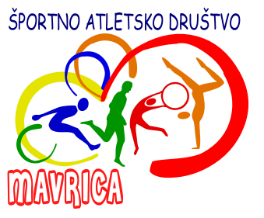 V letu 2020 je naš cilj pridobiti 3.500 izpolnjenih obrazcev 0,5% ddv in s tem zaposliti eno osebo, ki bo skrbela za aktivnosti, ki se dotikajo izobraževanj in znanj strokovnega kadra. Zavezujemo pa se, da bomo omogočili cenejše, lažje dostopnejše programe v društvu. Hvala, ker namenite vaš del dohodnine za dober namen v našem društvu. ime/naziv upravičencadavčna številka upravičencaodstotek (%)ŠPORTNO ATLETSKO DRUŠTVO MAVRICA484861080,5